1ο Δημοτικό Σχολείο ΚιλκίςΕ1 τάξηΛουκίδης Χαράλαμπος, δάσκαλοςΘέμα: Ασφάλεια στο διαδίκτυο (Θεματικό δίκτυο για την Ασφάλεια στο διαδίκτυο)Οι στόχοι του προγράμματος που υλοποιήθηκε ήταν :Να δημιουργήσουν οι μαθητές ένα ιστόγραμμα με τα πλεονεκτήματα και τα μειονεκτήματατης χρήσης του διαδικτύου (μετά από προβολή ενός power point με εικόνες)Να κατανοήσουν οι μαθητές πως υπάρχουν κίνδυνοι στην αξιοπιστία του υλικού που αντλείται από το διαδίκτυο Να ενημερωθούν σχετικά με κινδύνους από ιούς και από αποκλίνουσες συμπεριφορές Να κατανοήσουν για τους κινδύνους που υπάρχουν από τον εθισμό στα διαδικτυακά παιχνίδιαΝα μάθουν να χειρίζονται με σωστό τρόπο το διαδίκτυο, λαμβάνοντας την αρμόζουσα προστασίαΟι δραστηριότητες που υλοποιήθηκαν συνοπτικά ήταν: Παρουσίαση αρχικού πλάνου εργασιών. Προβολή λογισμικού παρουσίασης για την αξία του διαδικτύου . Πλεονεκτήματα και μειονεκτήματα. Συζητήσεις για το πριν και το σήμερα: Διαφορές για τον τρόπο διαχείρισης της πληροφορίας σε παλαιότερες εποχές μέσα από εικόνες μιας παρουσίασης και συζήτηση. Κουίζ για τους βασικούς όρου του διαδικτύου όπως ιός, μπλογκ, τουίτερ, κ.ά.Θα γνωρίσουν οι μαθητές τους κινδύνους του Διαδικτύου.Προστασία προσωπικών δεδομένων: βιντεοπροβολές και συζητήσειςΣενάρια για δραματοποίηση για τον διαδικτυακό εκφοβισμό.Παρουσίαση των δρώμενων στην Στ΄ τάξη του 8ου Δημοτικού Σχολείου ΚιλκίςΚίνδυνοι του εθισμού των παιχνιδιών: Βιντεοπροβολές και συζητήσειςΔημιουργία εικαστικών συνθέσεωνΕκπαιδευτική επίσκεψη στο ινστιτούτο i-nousΕικόνες από δραστηριότητες 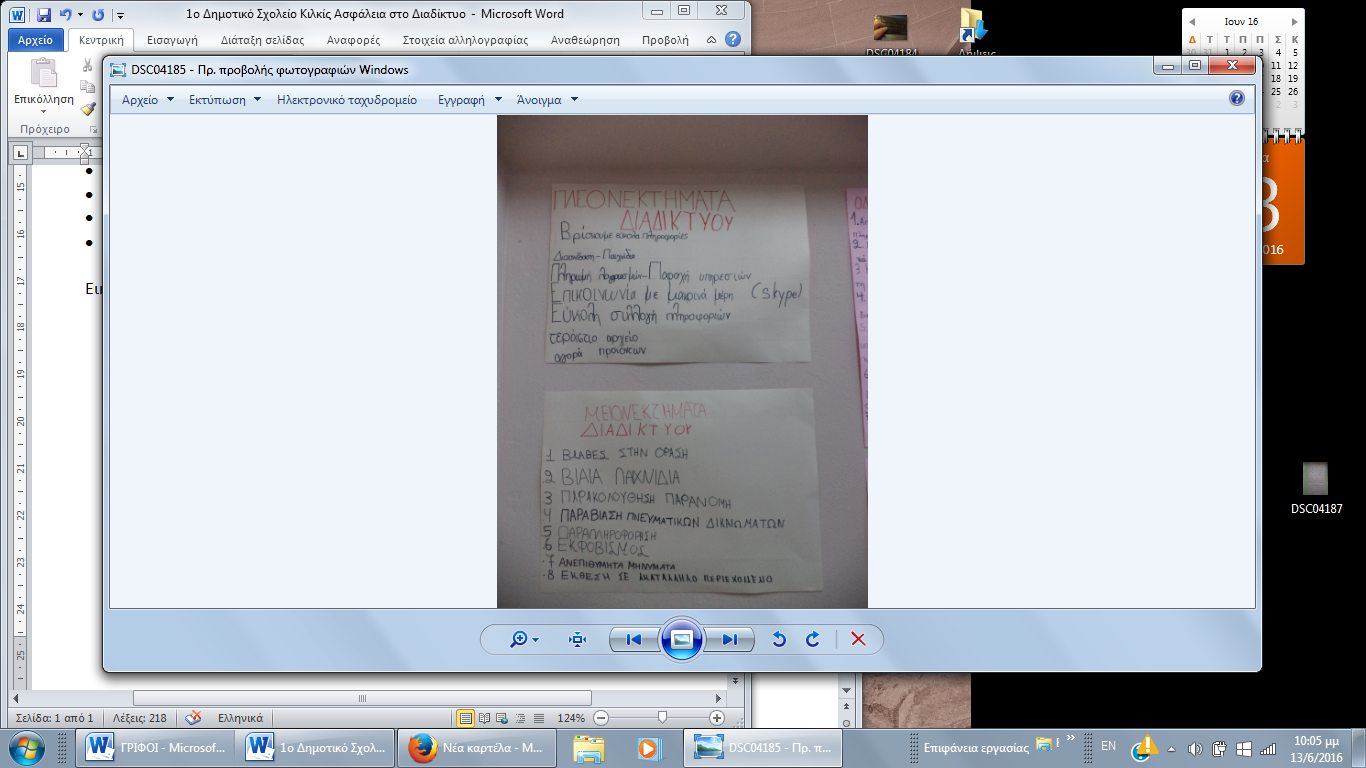 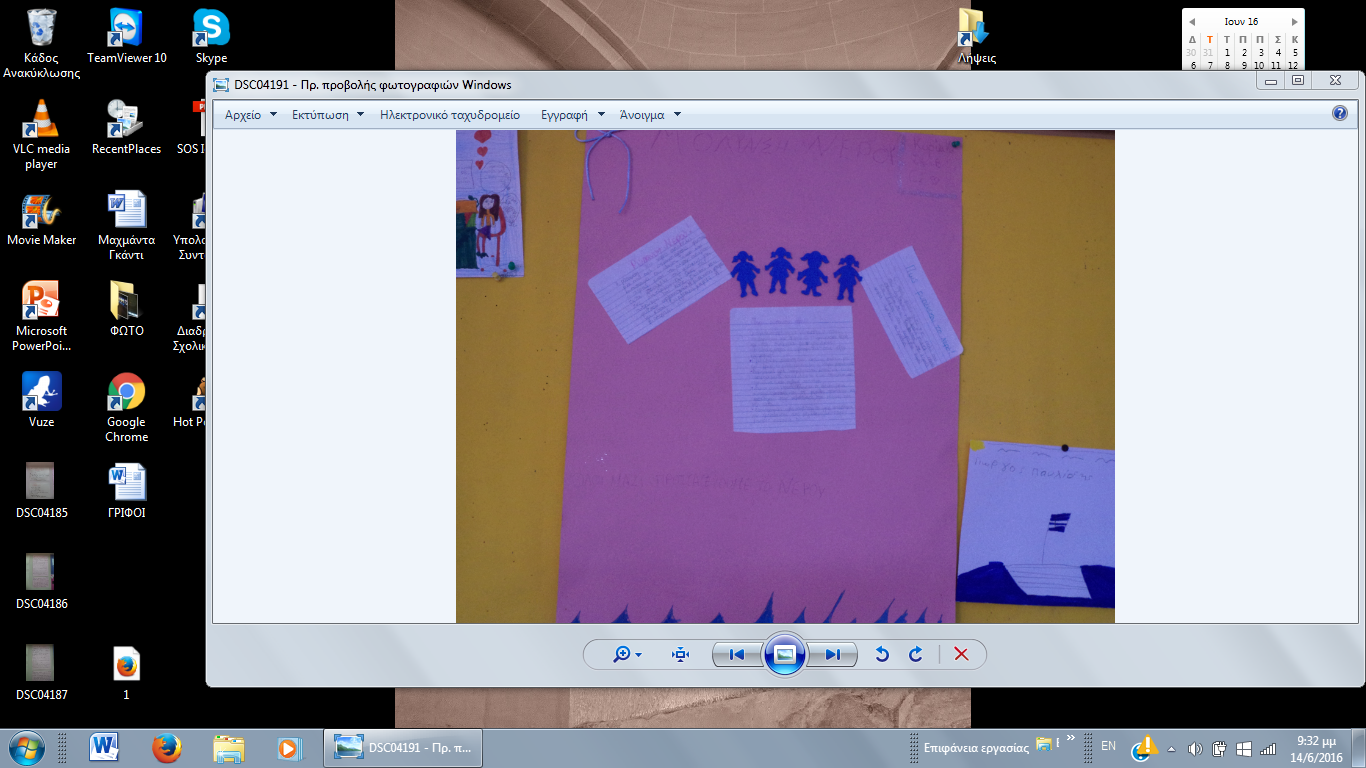 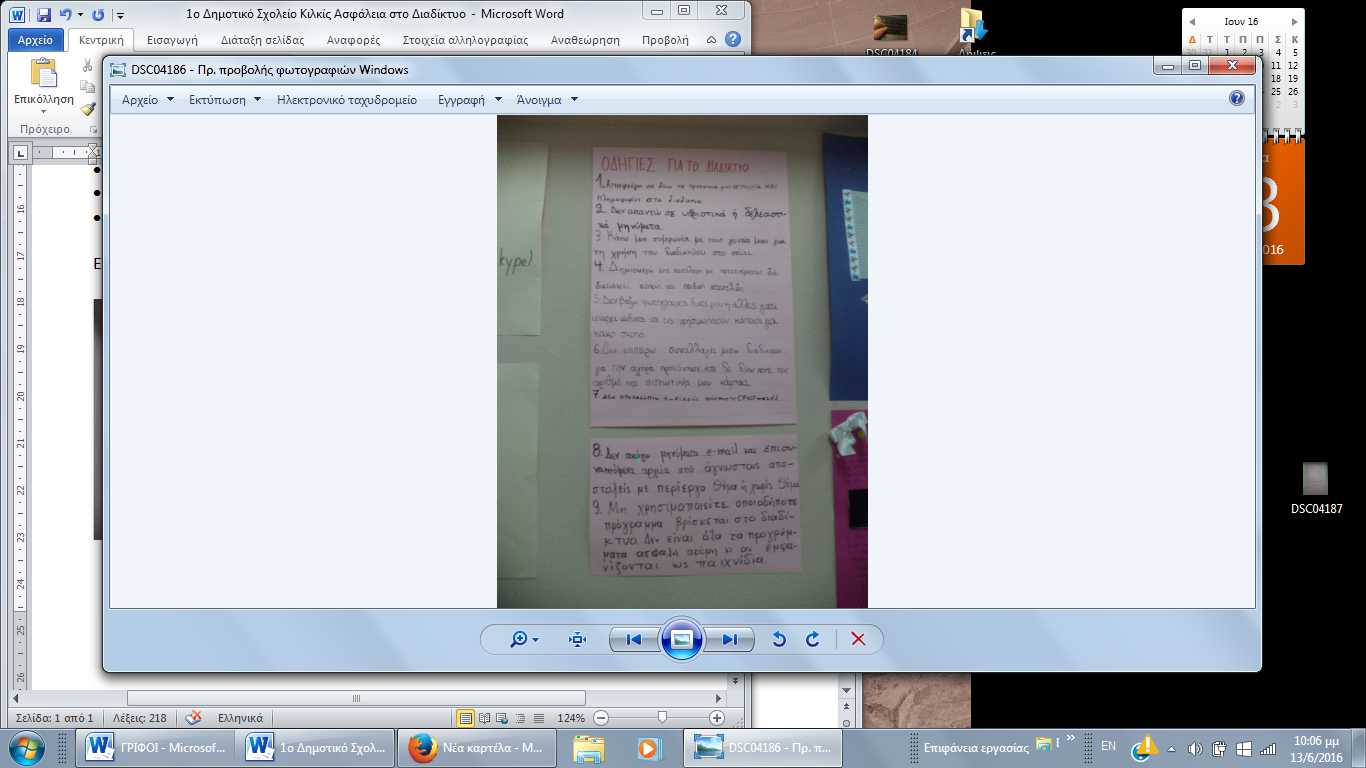 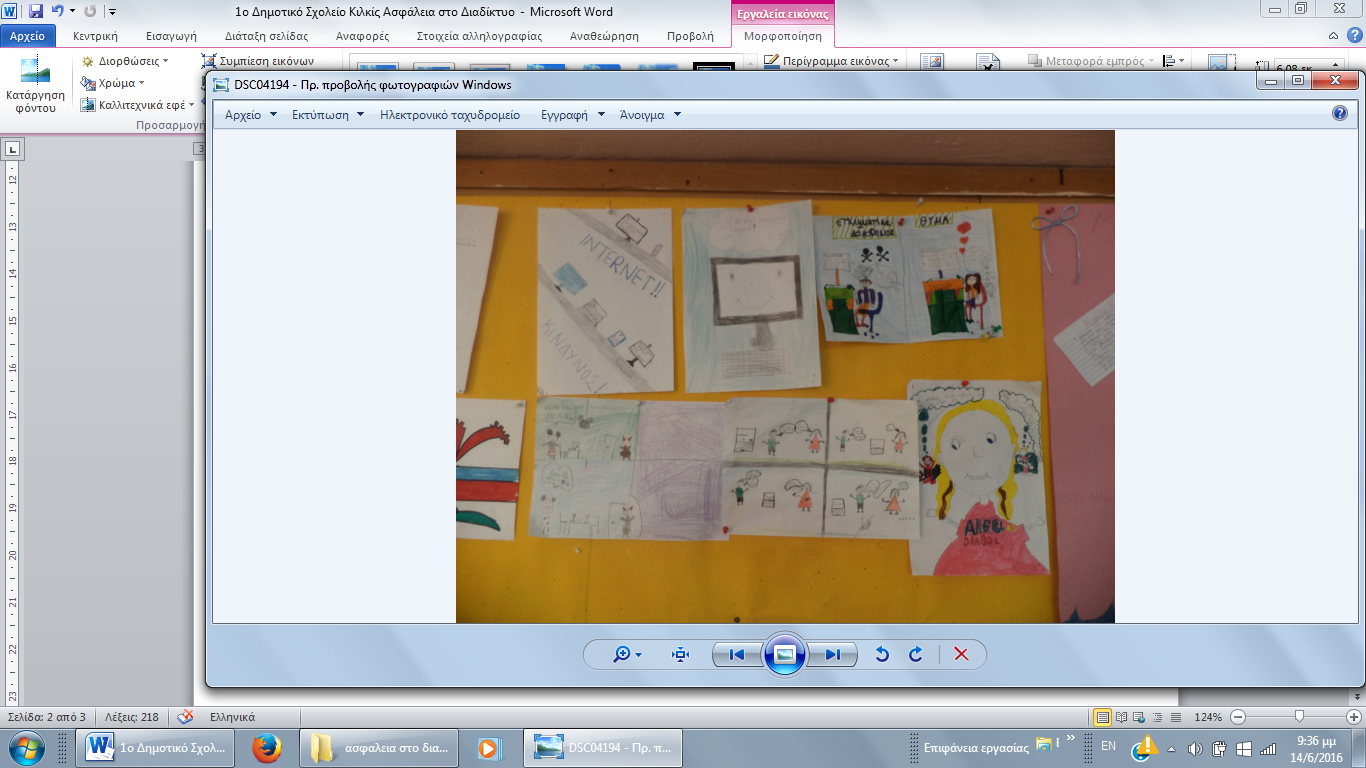 